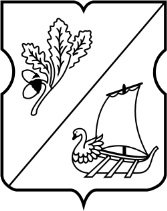 СОВЕТ ДЕПУТАТОВ муниципального округа Старое Крюково РЕШЕНИЕ28 января 2014 года № 02/04Об информации начальника ОМВД по районам Силино и Старое Крюково  о работе учреждения в 2013 годуЗаслушав информацию  начальника ОМВД по районам Силино и Старое Крюково  о работе ОМВД по району Старое Крюково  города Москвы в 2013 году Совет депутатов муниципального  округа Старое Крюково решил:1. Принять информацию о работе ОМВД по району Старое Крюково  города Москвы в 2013 году к сведению.2. Продолжить взаимодействие с ОМВД по районам Силино и Старое Крюково в рамках- организации мероприятий, связанных с призывом граждан на военную службу;- организации профилактики правонарушений среди несовершеннолетних, особенно совершаемых на почве национального, расового  и религиозного экстремизма, ксенофобии;3. Направить настоящее решение в Департамент территориальных органов исполнительной власти города Москвы, в управу района Старое Крюково города Москвы, префектуру Зеленоградского административного округа, начальнику УВД Зеленоградского административного округа.4. Опубликовать настоящее решение в газете «Старое Крюково» и разместить на официальном сайте муниципального округа Старое Крюково.5. Контроль за выполнением настоящего решения возложить на главу муниципального округа  Старое Крюково Суздальцеву И.В.Глава муниципального округа Старое Крюково			                                         И. В.Суздальцева		